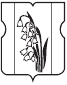 АДМИНИСТРАЦИЯМУНИЦИПАЛЬНОГО ОКРУГА КУРКИНОПОСТАНОВЛЕНИЕ_________________ № ________О порядке предоставления услуг муниципальным бюджетным учреждением «Центр творчества и досуга «Ростки» муниципального округа КуркиноВ соответствии с частью 4 статьи 51 Федерального закона от 06.10.2003 г. № 131-ФЗ «Об общих принципах организации местного самоуправления в Российской Федерации», Федеральным законом от 12.01.1996 № 7-ФЗ «О некоммерческих организациях» администрация муниципального округа Куркино постановляет:1. Утвердить Положение о порядке предоставленияуслуг муниципальным бюджетным учреждением «Центр творчества и досуга «Ростки» муниципального округа Куркино(далее - Учреждение) согласно Приложениюк настоящему постановлению.2.Руководителю муниципального бюджетного учреждения «Центр творчества и досуга «Ростки» муниципального округа Куркино привести локальные акты Учреждения в соответствие с настоящим постановлением.3.Опубликовать настоящее постановление в бюллетене «Московский муниципальный вестник» и разместить на официальном сайте муниципального округа Куркино www.kurkino-vmo.ru.4.Настоящее постановление вступает в силу со дня его официального опубликования.5.Признать утратившим силу постановление администрации муниципального округа Куркино от 31.07.2019 г. №125 «О порядке предоставления бесплатных и платных услуг муниципальным бюджетным учреждением «Центр творчества и досуга «Ростки» муниципального округа Куркино».6.Контроль за выполнением настоящего постановления возложить на заместителя главы администрации муниципального округа Куркино  Кулаеву Т.В.Глава администрации муниципального округа Куркино                                                            Н.А.ГригорьеваПОЛОЖЕНИЕо порядке предоставления услуг муниципальным бюджетным учреждением «Центр творчества и досуга «Ростки» муниципального округа КуркиноОбщие положения1.1. Положение о порядке предоставления услуг муниципальным бюджетным учреждением «Центр творчества и досуга «Ростки» муниципального округа Куркино (далее – Положение, Учреждение) разработано в соответствии с положениями Федерального закона от 06.10.2003 № 131-ФЗ «Об общих принципах организации местного самоуправления в Российской Федерации»,Закона города Москвы от 06.11.2002 № 56 «Об организации местного самоуправления в городе Москве», Гражданского кодекса РФ, нормативных правовых актов РФ, города Москвы, муниципального округа Куркино.1.2.Учреждение оказывает услуги жителям муниципального округа Куркино посредством организации деятельности клубных формирований в целях создания условий для личностного роста и удовлетворения культурных запросов и духовных потребностей населения, развития инициативы и реализации творческого потенциала, поддержания здорового образа жизни и спортивного долголетия.Под клубным формированием понимается добровольное объединение людей, основанное на общности интересов, запросов и потребностей в занятиях любительским художественным и техническим творчеством, в совместной творческой деятельности, способствующей развитию дарований его участников, освоению и созданию ими культурных ценностей, а также основанное на единстве стремления людей к получению актуальной информации и прикладных знаний в различных областях общественной жизни, культуры, литературы и искусства, науки и техники, к овладению полезными навыками в области культуры быта, здорового образа жизни, организации досуга и отдыха.К клубным формированиям Учреждения относятся: кружки, коллективы и студии любительского художественного и технического творчества, досуговые любительские объединения и клубы по интересам, физкультурные, физкультурно-оздоровительные и спортивные кружки и секции, группы здоровья и туризма.Занятия в клубных формированиях проводятся систематически (секции, кружки, студии, мастер-классы, лекции, творческие встречи и др.)- в соответствии с утвержденным руководителем Учреждения расписанием занятий. 1.3. Учреждение оказывает жителям муниципального округа Куркино услуги на безвозмездной и возмездной основе в соответствии с действующими нормативными правовыми актами Российской Федерации, города Москвы, муниципального округа Куркино,  правовыми актами Учреждения.2. Условия и порядок оказания Учреждением услуг на безвозмездной основе2.1. Порядок оказания Учреждением услуг на безвозмездной основе2.1.1. Учреждение оказывает услуги жителям муниципального округа Куркино на безвозмездной основе в объемах муниципального задания, утвержденного администрацией муниципального округа Куркино.	2.1.2.   	2.1.3. Предоставление Услуги Заявителю/Потребителю осуществляется при наличии представления следующих документов:	2.1.3.1. Паспорт Заявителя/Потребителя; копия паспорта Заявителя/Потребителя.	2.1.3.2. Паспорт представителя Заявителя/Потребителя услуги; копия паспорта представителя Заявителя/Потребителя.	2.1.3.3. Свидетельство о рождении несовершеннолетнего Потребителя; копия Свидетельства о Рождении несовершеннолетнего Потребителя.	2.1.3.4. Документ, подтверждающий временную регистрацию Потребителя в муниципальном округе Куркино (наличие места жительства в городе Москве определяется по данным регистрационного учёта, отметкой в паспорте или в иных документах, выдаваемых органами Федеральной миграционной службы). Наличие места жительства в Москве может также подтверждаться решением суда) или копией документа, подтверждающего временную регистрацию Потребителя в муниципальном округе Куркино.	2.1.3.5. Медицинское заключение (справка) о допуске Заявителя/Потребителя к занятиям в клубных формированиях. При наличии заболеваний, препятствующих возможности занимающегося получению выбранной услуги, Заявитель /Потребитель обязан уведомить в письменной форме Учреждение. 	При предоставлении услуги при проведении мастер-класса, мастер-шоу, творческой встречи, лекции и т.п. медицинское заключение (справка) о допуске Заявителя/Потребителя к занятиям в клубных формированиях не требуется.	2.1.3.6.	Учреждение осуществляет регистрацию Потребителей в регистрационном листе при проведении мастер-класса, мастер-шоу, творческие встречи, лекции и т.п. (далее - занятий) с указанием даты, места, времени начала и окончания занятий, темы занятий, ФИО преподавателя, ФИО Потребителей, адрес регистрации (временного проживания), год рождения у несовершеннолетних, контактные данные, подпись Потребителя/представителя Потребителя. 2.1.4. Перечень оснований для отказа в предоставлении Услуги: - отсутствие запроса в установленной форме, согласно п.2.2 настоящего Положения;- не представление необходимых для зачисления документов, указанных в п.2.3 настоящего Положения; - отсутствие постоянной или временной регистрации в муниципальном округе Куркино;- несоответствие возрастному цензу Заявителя, указанному в Программе работы Учреждения  или Положении о клубном формировании; - в случае если численность Потребителей Услуги в клубном формировании превышает нормы муниципального задания текущего периода.2.1.5. Перечень оснований для приостановления в предоставлении Услуги:- в случае если возраст Потребителя Услуги более не соответствует возрасту, указанному в Программе работы Учреждения или Положении о клубном формировании; - в случае если Потребитель Услуги официально сменил место жительства (за пределы муниципального округа Куркино); - в случае несоблюдения Потребителем инструкций по технике безопасности в Учреждении; - в случае несоблюдения Потребителем Услуги Правил посещения Учреждения.2.2. Условия оказания услуги на безвозмездной основе2.2.1. Заявление о предоставлении услуги на безвозмездной основе принимаются Учреждением в течение календарного года.В случае отсутствия бюджетных мест в клубном формировании заявления  помещаются в резерв и по мере освобождения места производится зачисление в порядке очередности по дате заявления о предоставлении услуги. 2.2.2. Потребитель может быть отчислен из клубного формирования по собственному желанию, путем подачи соответствующего заявления в Учреждение или на основании п. 4.2 настоящего Положения.2.2.3. Заявления от потребителей, с которыми ранее был расторгнут договор оказания услуги по причине несоблюдения правил посещения или нарушения нормативных правовых актов Учреждения, не рассматриваются в течение 1 года с даты расторжения договора.2.2.4.В сфере организации культурного досуга и спорта потребителю может быть предоставлена только одна услуга на безвозмездной основе. Оказание дополнительной услуги на безвозмездной основе осуществляется при наличии свободных мест в клубных формированиях после их распределения согласно требованиям настоящего Положения.2.2.5.Договор оказания услуг на безвозмездной основе расторгается в одностороннем порядке в случае пропуска Потребителем более 30 % занятий в клубном формировании в течение календарного месяца без уважительной причины.2.2.6. В случае пропуска занятий в клубном формировании по уважительной причине (болезнь, отпуск и т.д.), Потребитель должен предоставить в Учреждение соответствующее заявление с приложением подтверждающего документа, но не более 1 заявления в квартал. Срок сохранения за Потребителем места в клубном формировании на безвозмездной основе составляет не более 30 календарных дней. 2.2.7. Оказание Потребителю услуги на безвозмездной основе осуществляется на основании договора оказания услуг, заключенного с Учреждением. 2.2.8. Расторжение договора оказания услуг осуществляется путем подачи соответствующего заявления Потребителем или его законным представителем.2.2.9. В случае расторжения договора оказания услуг с Потребителем в одностороннем порядке, Потребителю направляется уведомление о расторжении договора оказания услуг по контактным данным, указанным Потребителем при заключении договора посредством электронной, факсимильной и почтовой связи.3. Условия и порядок оказания услуг на возмездной основе	3.1.Учреждение оказывает услуги на возмездной основе в соответствии с порядком, утвержденным приказом руководителя Учреждения.	3.2.Комплектование клубных формирований на возмездной основе проводится Учреждением в течение года на основании заключения договоров оказания услуг по заявлению Потребителя и представлению документов, указанных в пп. 2.1.3.1, 2.1.3.2, 2.1.3.3, 2.1.3.5 настоящего Положения. 3.3. Наполняемость клубных формирований, осуществляющих свою деятельность на возмездной основе, зависит от количества поданных заявлений от потребителей, специфики реализуемой программы клубных формирований, материально-технической базы Учреждения, оснащенности помещений для занятий, требований санитарных норм и правил.3.4. Стоимость занятий в клубных формированиях на возмездной основе определяется прейскурантом цен Учреждения, утвержденным приказом руководителя Учреждения и согласованным с администрацией муниципального округа Куркино.3.5. Учреждение вправе устанавливать перечень льготных категорий потребителей и размер льготы (скидки) на оплату занятий в клубных формированиях, действующих на возмездной основе, в соответствии с приказом руководителя Учреждения и согласованным с администрацией муниципального округа Куркино.Приложениек постановлению администрации муниципального округа Куркиноот __________ № _____________